Publicado en Cádiz el 04/01/2024 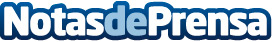 Agatha Ruiz de la Prada presenta su última colección de uniformes para maestras, personal sanitario y cocinerosLa diseñadora española Agatha Ruiz de la Prada ha llevado la innovación al ámbito de la ropa laboral con su última línea de ropa laboral. En ella se refleja por completo el estilo de la diseñadora, quien ha creado prendas para diferentes sectores y que se pueden comprar en Epiformes.comDatos de contacto:EpiformesEpiformes956 65 70 82Nota de prensa publicada en: https://www.notasdeprensa.es/agatha-ruiz-de-la-prada-presenta-su-ultima_1 Categorias: Nacional Moda Restauración Otros Servicios http://www.notasdeprensa.es